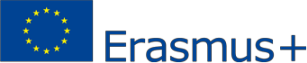 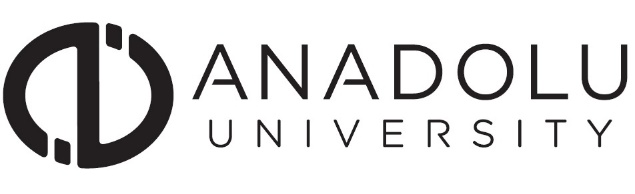 We highly recommend starting to fill the "student learning agreement" from by getting in touch with your departmental coordinatorI certify that all the information provided in the application form is correct and complete to the best of my knowledge.Student signature: ________________________________________________		Date: __/__/20__Sending Institution ________________________________________________		Date: __/__/20__Academic Year: 2023/2024 Fall TermAcademic Year: 2023/2024 Fall TermStudent’s Name:Student’s Name:Receiving InstitutionName of the Institution	: ANADOLU UNIVERSITYErasmus+ ID Code            : TR ESKISEH01Receiving InstitutionStudy Period		:  Fall Semester 	Spring SemesterReceiving InstitutionDuration of stay in months: 4  Intended month of arrival: September   Intended month of departure: JanuaryReceiving InstitutionErasmus+ Institutional CoordinatorReceiving InstitutionName		: Prof. Dr. Bilge Kağan ÖZDEMİRReceiving InstitutionAddress		: Anadolu University, Office for International Affairs, 26470, ESKISEHIR/TÜRKİYEReceiving InstitutionTelephone: +90 222 330 74 37	Fax: +90 222 330 74 37	E-mail: uib@anadolu.edu.trReceiving InstitutionDepartmental CoordinatorReceiving InstitutionName		:Sending InstitutionName of the Institution	: Erasmus+ ID Code            :Name of the Institution	: Erasmus+ ID Code            :Name of the Institution	: Erasmus+ ID Code            :Sending InstitutionErasmus+ Institutional CoordinatorErasmus+ Institutional CoordinatorErasmus+ Institutional CoordinatorSending InstitutionName		: Name		: Name		: Sending InstitutionAddress		: Address		: Address		: Sending InstitutionTelephone:	 Fax:                                     E-mail:Sending InstitutionDepartmental CoordinatorDepartmental CoordinatorDepartmental CoordinatorSending InstitutionName		:Name		:Name		:Sending InstitutionAddress		: Address		: Address		: Sending InstitutionTelephone:		 Fax:E-mail:Student’s  Personal DetailsFirst Name	: First Name	: First Name	: First Name	: Student’s  Personal DetailsFamily Name	: Family Name	: Family Name	: Family Name	: Student’s  Personal DetailsPlace of Birth	:	Date of Birth:Date of Birth:Sex:  M   FStudent’s  Personal DetailsCitizenship/Nationality:	     Citizenship/Nationality:	     Student ID Number:Student ID Number:Student’s  Personal DetailsCurrent  Address	: Current  Address	: Current  Address	: Current  Address	: Student’s  Personal DetailsTelephone:		 E-mail:E-mail:This address valid until:Student’s  Personal DetailsPermanent Address: Permanent Address: Permanent Address: Permanent Address: Student’s  Personal DetailsTelephone:		 E-mail:E-mail:This address valid until:Student’s  Personal DetailsPerson(s) to contact in case of emergency (Name; address; phone including area code; relationship to applicant) : Person(s) to contact in case of emergency (Name; address; phone including area code; relationship to applicant) : Person(s) to contact in case of emergency (Name; address; phone including area code; relationship to applicant) : Person(s) to contact in case of emergency (Name; address; phone including area code; relationship to applicant) : Student’s  Personal DetailsAny Disability/Special Needs: Any Disability/Special Needs: Any Disability/Special Needs: Any Disability/Special Needs: Student’s  Personal DetailsCurrent studying degree:                   Bachelor  Master  PhD.  	Current studying degree:                   Bachelor  Master  PhD.  	Current studying degree:                   Bachelor  Master  PhD.  	Current studying degree:                   Bachelor  Master  PhD.  	Student’s  Personal DetailsField/ Subject of study: Field/ Subject of study: Field/ Subject of study: Field/ Subject of study: Student’s  Personal DetailsNumber of higher education study years prior to departure abroad : Number of higher education study years prior to departure abroad : Number of higher education study years prior to departure abroad : Number of higher education study years prior to departure abroad : Student’s  Personal DetailsHave you ever studied abroad? Yes  NoName of institution/city/country? : Have you ever studied abroad? Yes  NoName of institution/city/country? : Have you ever studied abroad? Yes  NoName of institution/city/country? : Have you ever studied abroad? Yes  NoName of institution/city/country? : Student’s  Personal DetailsHave you ever studied as a student of LLP/Erasmus+ in your current study cycle?  Yes  NoIf yes;Period of study: ….. months Have you ever studied as a student of LLP/Erasmus+ in your current study cycle?  Yes  NoIf yes;Period of study: ….. months Have you ever studied as a student of LLP/Erasmus+ in your current study cycle?  Yes  NoIf yes;Period of study: ….. months Have you ever studied as a student of LLP/Erasmus+ in your current study cycle?  Yes  NoIf yes;Period of study: ….. months GPAPlease enclose your Transcript of Records. Current GPA          : Please enclose your Transcript of Records. Current GPA          : Please enclose your Transcript of Records. Current GPA          : Please enclose your Transcript of Records. Current GPA          : Language ProficiencyRate your language skills. Include all languages in you have some proficiency. Also indicate your native language. (Rate: Good / Excellent / Poor) Please enclose your Language Certificate.Rate your language skills. Include all languages in you have some proficiency. Also indicate your native language. (Rate: Good / Excellent / Poor) Please enclose your Language Certificate.Rate your language skills. Include all languages in you have some proficiency. Also indicate your native language. (Rate: Good / Excellent / Poor) Please enclose your Language Certificate.Rate your language skills. Include all languages in you have some proficiency. Also indicate your native language. (Rate: Good / Excellent / Poor) Please enclose your Language Certificate.Language ProficiencyNative: Reading:Writing:Speaking:Language ProficiencyLanguage:Reading:Writing:Speaking:Mailing AddressAnadolu University, Office for International Affairs, 26470, Eskisehir/TURKEYMailing AddressTelephone: +90 222 335 05 80	External: 4461 	Direct:+90 222 330 74 37
Fax: +90 222 330 74 37		E-mail: uib@anadolu.edu.tr